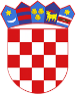 R  E  P  U  B  L  I  K  A    H  R  V  A  T  S  K  APOŽEŠKO-SLAVONSKA ŽUPANIJAGRAD POŽEGA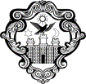 GRADONAČELNIKKLASA: 611-01/23-02/2URBROJ: 2177-1-02/01-23-1Požega, 22. svibnja 2023.GRADSKOM VIJEĆU GRADA POŽEGEPREDMET: Izvješće o realizaciji Programa javnih potreba u kulturi u Gradu Požegi za 2022. godinu,- dostavlja se Na osnovi članka 62. stavka 1. podstavka 34. Statuta Grada Požege Službene novine Grada Požege, broj: 2/21. i 11/22.), članka 59. stavka 1. Poslovnika o radu Gradskog vijeća Grada Požege (Službene novine Grada Požege broj Službene novine Grada Požege, broj: 9/13., 19/13., 5/14., 19/14., 4/18., 7/18.- pročišćeni tekst, 2/20., 2/21. i 4/21. – pročišćeni tekst), dostavlja se Naslovu na razmatranje i usvajanje Izvješće o realizaciji Programa javnih potreba u kulturi u Gradu Požegi za 2022. godinu.Pravna osnova za predmetno Izvješće je u odredbi članka 35. stavka 1. točke 6. Zakona o lokalnoj i područnoj (regionalnoj) samoupravi (Narodne novine, broj: 33/01, 60/01. – vjerodostojno tumačenje, 129/05., 109/07., 125/08., 36/09., 150/11., 144/12., 19/13. – pročišćeni tekst, 137/15. – ispravak, 123/17., 98/19. i 144/20.), članka 89. Zakona o proračunu (Narodne novine, broj: 144/21.), te članka 39. stavka 1. podstavka 20. Statuta Grada Požege (Službene novine Grada Požege, broj: 2/21. i 11/22.).GRADONAČELNIKdr.sc. Željko Glavić, v.r.PRIVITAK:Zaključak Gradonačelnika Grada Požege Prijedlog Zaključka Gradskog vijeća Grad PožegeIzvješće o realizaciji Programa javnih potreba u kulturi u Gradu Požegi za 2022. godinuR  E  P  U  B  L  I  K  A    H  R  V  A  T  S  K  APOŽEŠKO-SLAVONSKA ŽUPANIJAGRAD POŽEGAGRADONAČELNIKKLASA: 611-01/23-02/2URBROJ: 2177-1-02/01-23-2 Požega, 22. svibnja 2023.Na temelju članka 44. stavka 1. i članka 48. stavka 1. točke 7. Zakona o lokalnoj i područnoj (regionalnoj) samoupravi (Narodne novine, broj: 33/01, 60/01. – vjerodostojno tumačenje, 129/05., 109/07., 125/08., 36/09., 150/11., 144/12., 19/13. – pročišćeni tekst, 137/15. – ispravak, 123/17., 98/19. i 144/20.), članka 89. stavka 2. Zakona o proračunu (Narodne novine, broj: 144/21.) i članka 62. stavka 1. podstavka 34. i članka 120. Statuta Grada Požege (Službene novine Grada Požege, broj: 2/21. i 11/22.), Gradonačelnik Grada Požege, dana 22. svibnja 2023. godine, donosiZ A K L J U Č A KGradonačelnik Grada Požege podnosi Gradskom vijeću Grada Požege na razmatranje i usvajanje Izvješće o realizaciji Programa javnih potreba u kulturi u Gradu Požegi za 2022. godinu. GRADONAČELNIKdr.sc. Željko Glavić, v.r.DOSTAVITI:Gradskom vijeću Grada Požege, ovdjePismohrani.PRIJEDLOGR  E  P  U  B  L  I  K  A    H  R  V  A  T  S  K  APOŽEŠKO-SLAVONSKA  ŽUPANIJAGRAD  POŽEGAGRADSKO VIJEĆEKLASA: 611-01/23-02/2URBROJ: 2177-1-02/01-2-4Požega, 25. svibnja 2023.Na temelju članka 35. stavka 1. točke 6. Zakona o lokalnoj i područnoj (regionalnoj) samoupravi (Narodne novine, broj: 33/01, 60/01. – vjerodostojno tumačenje, 129/05., 109/07., 125/08., 36/09., 150/11., 144/12., 19/13. – pročišćeni tekst, 137/15. – ispravak, 123/17., 98/19. i 144/20.), te članka 39. stavka 1. podstavka 20. i članka 119. stavka 1. Statuta Grada Požege (Službene novine Grada Požege, broj: 2/21. i 11/22.), Gradsko vijeće Grada Požege, na 20. sjednici, održanoj dana 25. svibnja 2023., donosiZ A K L J U Č A Ko prihvaćanju Izvješća o realizaciji Programa javnih potreba u kulturi u Gradu Požegi za 2022. godinuI.Gradsko vijeće Grada Požege prihvaća Izvješće o realizaciji programa javnih potreba u kulturi u Gradu Požegi za 2022. godinu. II.Ovaj će se Zaključak objaviti u Službenim novinama Grada Požege.PREDSJEDNIKMatej Begić, dipl.ing.šum.DOSTAVITI:Gradonačelniku, ovdje Upravnom odjelu za financije i proračun, ovdje Upravnom odjelu za samoupravu, ovdjeUpravnom odjelu za društvene djelatnosti, ovdjeSlužbi za unutarnju reviziju, ovdjePismohrani.R  E  P  U  B  L  I  K  A    H  R  V  A  T  S  K  APOŽEŠKO-SLAVONSKA ŽUPANIJAGRAD POŽEGAGRADONAČELNIKKLASA: 611-01/23-02/3URBROJ: 2177-1-02/01-23-3 Požega, 22. svibnja 2023.Na temelju članka 44. stavka 1. i članka 48. stavka 1. točke 7. Zakona o lokalnoj i područnoj (regionalnoj) samoupravi (Narodne novine, broj: 33/01, 60/01. – vjerodostojno tumačenje, 129/05., 109/07., 125/08., 36/09., 150/11., 144/12., 19/13. – pročišćeni tekst, 137/15. – ispravak, 123/17., 98/19. i 144/20.) i članka 62. stavka 1. podstavka 34. Statuta Grada Požege (Službene novine Grada Požege, broj: 2/21. i 11/22.), Gradonačelnik Grada Požege, dana 22. svibnja 2023. godina, donosi  I Z V J E Š Ć EO REALIZACIJI PROGRAMA JAVNIH POTREBA U KULTURI U GRADU POŽEGI ZA 2022. GODINUProgramom javnih potreba u kulturi za 2022. godinu (Službene novine Grada Požege, broj: 24/21., 11/22. I 21/22.) (u nastavku teksta: Program), u 2022. godini sufinancirani su programi, kako slijedi:PROGRAM DJELATNOSTI UDRUGA I DRUŠTAVA U KULTURI I PROGRAM KULTURNIH PROJEKATAKroz Program djelatnosti udruga i društava u kulturi i program kulturnih projekata planirani su i sufinancirani slijedeći programi, projekti i aktivnosti:Aktivnost Donacije udrugama u kulturi - donacije su dodijeljene na temelju Javnog poziva za financiranje javnih potreba udruga građana iz područja kulture u 2022. godini, KLASA: 402-01/21-01/4; URBROJ: 2177/01-01/01-21-1 od 31. prosinca 2021. godine, sukladno Odluci o financiranju programa i projekata udruga od interesa za opće dobro u Gradu Požegi (Službene novine Grada Požege, broj: 14/15. i 17/18.) i uz obvezu dostavljanja obrazloženih programa po aktivnostima i projektima. Imenovano Kulturno vijeće predložilo je raspodjelu sredstava po udrugama prema Odluci o raspodjeli sredstava na poziciji - Program djelatnosti udruga i društava u kulturi u 2022. godini (Službene novine Grada Požege, broj: 8/21.), a donacije su u izvještajnom razdoblju dodijeljene udrugama za razne programe, nastupe i organizaciju manifestacija te materijalne troškove u ukupnom iznosu od 220.000,00 kn, kako slijedi: Kapitalni projekt Nabava opreme za ustanove u kulturi – projektom je planirana kupnja klavira u iznosu 100.000,00 kn za potrebe Gradske knjižnice Požega, te je ista i realizirana u planiranom iznosu. Nakon nabave zaključen je darovni ugovor s Gradskom knjižnicom Požega.Tekući projekt Ostala kulturna događanja - odnosi se na financiranje ostalih kulturnih priredbi i događanja na području Grada Požege. Tekuće donacije planirane su u iznosu 100.000,00 kn, a realizirane u iznosu 86.000,00 kn za organizaciju manifestacija kako slijedi:Tekući projekt Zlatne žice Slavonije - odnosi se na rashode za organizaciju festivala koji je održan u periodu od 2. do 4. rujna 2022. godine. Planiran je u iznosu 1.599.100,00 kn nakon izvršene preraspodjele (smanjenje za 27.300,00 kn u odnosu na II. rebalans), a realiziran u iznosu 1.554.135,88 kn. Od ukupnih troškova festivala, 100.000,00 kn je financirano od strane Ministarstva kulture i medija RH, 429.092,00 kn iz donacija i sponzorstva te ostatak  u iznosu 1.025.043,88 kn iz izvora Grada.Tekući projekt Urban festival - odnosi se na festival jazz glazbe koji provodi udruga Big Band, a festival je održan u srpnju, te planiran i sufinanciran u iznosu 100.000,00 kn.Tekući projekt Zavod za znanstveno-istraživački i umjetnički rad HAZU – planirano je 100.000,00 kn, a realizirano 99.960,00 kn za sufinanciranje rada HAZU u Požegi.II. PROGRAM USTANOVA U KULTURI – na području Grada Požege djeluju tri ustanove u kulturi kojima je Grad Požega osnivač, te za koje se sredstva osiguravaju kroz Program javnih potreba u kulturi, kako slijedi:	- Gradski muzej Požega	- Gradska knjižnica Požega	- Gradsko kazalište Požega1) GRADSKI MUZEJ POŽEGA – planirana sredstva za 2022. godinu iznose 2.389.100,00 kn, a realizirana u iznosu 2.096.830,17 kn.Tijekom razdoblja proračunski korisnik je provodio aktivnosti, projekte i programe, kako slijedi:- program Redovna djelatnost ustanova u kulturi realiziran je u iznosu 1.877.821,64 kn, za Osnovnu aktivnost ustanove u kulturi, odnosno za financiranje rashoda za zaposlene, materijalne i financijske rashode, za kapitalni projekt Nabava opreme za održavanje i zbrinjavanje vrijedne muzejske građe i dokumentacije, projekt Požeške bolte i projekt Centar za posjetitelje – Požeška kuća.- program Muzejska djelatnost realiziran je u iznosu 219.008,53 kn. Kroz njega su realizirani projekti: Otkup umjetnina, Restauracije, Razvoj publike u kulturi – Blago Požege,  Izdavačka djelatnost,  Muzejske radionice i Digitalizacija.2) GRADSKA KNJIŽNICA POŽEGA – planirana sredstva za 2022. godinu iznose  4.606.459,00 kn, a realizirana 3.929.415,70 kn, te se odnose na sljedeće programe, aktivnosti i projekte:- program Redovna djelatnost ustanova u kulturi realiziran je u iznosu 3.287.067,61 kn, za Osnovnu aktivnost ustanove u kulturi, odnosno za financiranje rashoda za zaposlene, materijalne i financijske rashode i kapitalni projekt Nabava opreme,- program Knjižnična djelatnost realiziran je u iznosu 642.348,09 kn, kroz koji su realizirani sljedeći projekti: Nabava knjiga, Mjesec hrvatske knjige, Noć knjige, Programi dječjeg odjela, Programi za studente i mlade, Gostovanja, predstavljanja i izložbe, Projekt Knjiga svaki dan, Program „Biti umirovljenik“, Filmski program knjižnice, Umjetnik u meni, Probudi me, Nova zgrada, nova knjižnica – monografija, Izložbeni program Galerije svjetlosti, Škola roditeljstva, Čitam, Čitam i plešem i Zlata Kolarić Kišur.3) GRADSKO KAZALIŠTE POŽEGA – planirana sredstva za 2022. godinu iznose 2.493.359,00 kn, a realizirana u iznosu 2.300.072,17 kn, za sljedeće programe, aktivnosti i projekte:-program Redovna djelatnost ustanova u kulturi realiziran u iznosu 1.534.397,90 kn za Osnovnu aktivnost ustanova u kulturi, odnosno za rashode za zaposlene, materijalne i financijske rashode, za kapitalni projekt Nabava opreme u ustanovama u kulturi i za tekući projekt Održavanje građevinskih objekata,- program Kazališna djelatnost realiziran je u iznosu 765.674,27 kn. Sredstva su realizirana za produkciju profesionalnih i amaterskih predstava, za gostujuće predstave, događaje Kazališne ljetne večeri i Noć Kazališta, Malu školu kazališta i Srednjoškolsku kazališnu družinu, Dramski studio, niz izvedbi u matičnom kazalištu za škole i vrtiće i dr. aktivnosti. U ožujku 2022. godine premijerno je izašla nova profesionalna predstava: Romanca o tri ljubavi, te nadalje amaterske: Reakcionari i Drvo bajki.Realizacija programa, tabelarni dio:Navedenim programima (I. + II.) u 2022. godini planirano je financiranje javnih potreba u kulturi u iznosu 11.708.018,00 kn, a realizirano u iznosu 10.486.413,92 kn. GRADONAČELNIKdr.sc. Željko Glavić, v.r.20. SJEDNICA GRADSKOG VIJEĆA GRADA POŽEGETOČKA 4. a) DNEVNOG REDAI Z V J E Š Ć EO REALIZACIJI PROGRAMA JAVNIH POTREBA U KULTURI U GRADU POŽEGI ZA 2022. GODINUPREDLAGATELJ:	Gradonačelnik Grada PožegeIZVJESTITELJ:	Gradonačelnik Grada Požege i /ili pročelnica Upravnog odjela za društvene djelatnostiSvibanj 2023.NAZIV PROGRAMA, PROJEKATA I AKTIVNOSTI NAMJENA SREDSTAVATEKUĆI PLAN ZA 2022.GODINU/knREALIZIRANO U 2022. GODINI/kn1.PROGRAM UDRUGE U KULTURI I OSTALA KULTURNA DOGAĐANJA2.119.100,002.060.135,88Aktivnost DONACIJE UDRUGAMA U KULTURIprovođenje programa i projekata udruga220.000,00220.000,00Kapitalni projekt NABAVA OPREME ZA USTANOVE U KULTURIza rad i organizaciju priredbi i događanja:kulturne priredbe i manifestacije, izdavanje knjiga, održavanje koncerta100.000,00100.000,00Tekući projekt OSTALA KULTURNA DOGAĐANJAorganizacija manifestacije100.000,0086.000,00Tekući projekt ZLATNE ŽICE SLAVONIJE organizacija manifestacije1.599.100,001.554.135,88Tekući projekt URBAN FESTIVALorganizacija manifestacije 100.000,00100.000,002. PROGRAM ZNANSTVENO ISTRAŽIVAČKI I UMJETNIČKI RAD100.000,0099.960,00Tekući projekt ZAVOD ZA ZNANSTVENO-ISTRAŽIVAČKI I UMJETNIČKI RAD HAZU-uza rad100.000,0099.960,00Ukupno (1+2)2.219.100,002.160.095,88NAZIV KORISNIKANAMJENA SREDSTAVAREALIZIRANO U 2022. GODINI/knPovijesna postrojba Trenkovi panduri Nastupi i gostovanja udruge u 2022.20.000,00Povijesna postrojba Trenkovi panduri 20.000,00Povijesna postrojba Trenkovi panduri Suorganizacija obilježavanja Dana grada Požege i mimohoda povijesnih postrojbi 2022.20.000,00Udruga zavičajnih pisaca i slikara Požeško-slavonske županije „Matko Peić“ Ljubavne skitnje5.000,00HKUD Vijenac140. obljetnica osnutka HKUD-a Vijenac10.000,00Povijesna postrojba Gradska straža Požega Očuvanje tradicije povijesne postrojbe Gradske straže Požega i ostalih tradicija i starih običaja grada Požege i Požeško-slavonske županije 20.000,00Glazbena radionica „Nota“Glazbena unija grada Požege5.000,00Big band PožegaGodišnje djelovanje Big banda Požega u 2022.20.000,00Ogranak Matice hrvatske u Požegi Dani Matice hrvatske u Požegi, „Večer poezije i vina – Vinum et poeta“10.000,00Ruska kulturna udruga „Katjuša“ „Tradicionalni susret sunarodnjaka na području Vallis Aureae“1.000,00Hrvatsko-rusko društvo prijateljstva Prezentacija i radionica ruskih starinskih igara i plesa1.000,00GFR Film-video30. Hrvatski festival jednominutnih filmova30.000,00LZD ''Vila Velebita''Očuvanje kulturno-povijesnih i tradicijskih vrijednosti Like i Slavonije 20.000,00Kulturno-umjetničko društvo „Požeška dolina“5. smotra dramskih pučkih igrokaza5.000,00Umjetnička organizacija Plesna radionica Ilijane Lončar 21. požeški plesokaz15.000,00Umjetnička organizacija Plesna radionica Ilijane Lončar „Plesom kroz život“ 2. dio – 22. godišnja produkcija Plesne radionice Ilijane Lončar15.000,00Folklorni ansambl Požega Božićni koncert u Požegi12.000,00Plesni klub BoaDWC kvalifikacije za Svjetski kup u Španjolskoj6.000,00Udruga za glazbu i pisanu riječ Pan pressIzdavanje publikacije Požeški pučki kalendar3.000,00Udruga Požeške mažoretkinjeEuropsko prvenstvo u Španjolskoj12.000,00Gradska glazba „Trenkovi panduri Požega“Nastupi Gradske glazbe "Trenkovi panduri" Požega u 2022. godini20.000,00Klapa sveti LovroPromicanje klapskog pjevanja u Slavoniji 2022.3.000,00Društvo „Sveti Grgur“ – Požeška građanska stražaNastupi „Požeške građanske straže“2.000,00KORISNIK SREDSTAVANAMJENA SREDSTAVAREALIZIRANO U 2022. GODINI/knGlazbena škola Požega„Koncert ispred katedrale“ 9.000,00Ogranak Matice hrvatske u PožegiZa tiskanje knjige "Mihaljevci" autora Đure Mesića2.000,00Udruga "Požeške mažoretkinje"Za organizaciju državnog prvenstva u mažoret plesu u Požegi10.000,00Stolni kaptol sv. Petra, PožegaAntunovski koncert u katedrali15.000,00Stolni kaptol sv. Petra, PožegaOrguljaške večeri u katedrali15.000,00Udruga "Požeški čuvari baštine"Za nagradu najuređenijeg izloga uz natječaj "Uredimo svoju Požegu"1.000,00Udruga "Požeške mažoretkinje"Za priredbu "Požegi s ljubavlju…"12.500,00Stolni kaptol sv. Petra, PožegaBožićni koncert u katedrali10.000,00Big band PožegaZa koncerte uz Advent u Požegi11.500,00NAZIV PRORAČUNSKOG KORISNIKATEKUĆI PLAN ZA 2022. GODINUNAMJENA SREDSTAVA/knREALIZIRANO U 2022. GODINI/knGRADSKI MUZEJ POŽEGASredstva iz izvora Grad iznose		       2.142.250,00Sredstva iz ostalih izvora iznose	          246.850,00UKUPNO:				       2.389.100,00za slijedeće rashode:Rashodi za zaposlene			       1.585.200,00Materijalni i financijski rashodi		          240.450,00Požeške bolte				            87.000,00Nabava opreme				            13.500,00Centar za posjetitelje – Požeška kuća                221.000,00Međunarodna suradnja Gradskog muzeja Požega i Matice hrvatske Čitluk				                     0,00Muzejska djelatnost – otkup umjetnina	              3.000,00Muzejska djelatnost – restauracije	          110.999,00Muzejska djelatnost – Razvoj publike u kulturi – Blago Požege					            84.001,00Muzejska djelatnost – Digitalizacija	            37.650,00Muzejska djelatnost – Izdavačka djelatnost           3.000,00Muzejska djelatnost – Muzejske radionice              3.300,001.906.082,98190.747,192.096.830,171.493.238,37196.893,0464.467,0912.479,00110.744,140,002.500,00109.557,6984.000,0120.000,001.800,001.150,83GRADSKA KNJIŽNICA I ČITAONICA POŽEGASredstva iz izvora Grad  iznose		       3.383.600,00Sredstva iz ostalih izvora iznose 	       1.380.609,00UKUPNO:				       4.606.459,00za slijedeće rashode:Rashodi  za zaposlene 			       2.502.200,00Materijalni i financijski rashodi 	       1.200.059,00Nabava opreme 			            10.000,00Knjižnična djelatnost- Nabava knjiga	          350.000,00Knjižnična djelatnost–Programi za studente i mlade                                                                    3.500,00Knjižnična djelatnost – Noć knjige	              5.000,00Knjižnična djelatnost – Gostovanja, predstavljanja i izložbe					              5.000,00Knjižnična djelatnost – Projekt Knjiga svaki dan                                                                        8.200,00Knjižnična djelatnost – Program „Biti umirovljenik“ 6.000,00Knjižnična djelatnost – Povijest čitanja u Požegi0,00Knjižnična djelatnost – Mjesec hrvatske knjige8.000,00Knjižnična djelatnost – Programi dječjeg odjela 3.500,00Knjižnična djelatnost – Filmski  program knjižnice 1.250,00Knjižnična djelatnost – Umjetnik u meni           10.400,00Knjižnična djelatnost – Probudi me	            25.000,00Knjižnična djelatnost – Aktivnost u stacionaru Velika0,00Knjižnična djelatnost – Nova zgrada, nova knjižnica – monografija 				            70.100,00Knjižnična djelatnost – Čitam 		          355.000,00Knjižnična djelatnost – Izložbeni program Galerije svjetlosti				            20.000,00Knjižnična djelatnosti – Škola roditeljstva          7.750,00Knjižnična djelatnost – Čitam i plešem               5.500,00Knjižnična djelatnost – Zlata Kolarić Kišur        10.000,003.091.670,15837.745,553.929.415,702.464.507,52812.782,399.777,70350.000,00494,864.900,075.000,008.196,006.000,000,007.613,533.234,771.250,0010.033,5222.561,290,0059.281,25120.675,550,0020.000,007.750,005.357,2510.000,00GRADSKO KAZALIŠTE POŽEGASredstva iz izvora Grad  iznose		       1.765.060,00Sredstva iz ostalih izvora iznose 	          473.299,00UKUPNO:				       2.493.359,00za slijedeće rashode:Rashodi  za zaposlene 			       1.149.300,00Materijalni i financijski rashodi 	          468.959,00Nabava opreme				            22.000,00Održavanje građevinskih objekata                     62.500,00Kazališna djelatnost–predstave		          790.600,001.679.131,90620.940,272.300.072,171.130.999,83382.505,3220.892,750,00765.674,27U K U P N O:9.488.918,008.326.318,04